Grupy 5 – 6 letnieReligiaTemat: Niedziela Palmowa Opowiadanie:Kamienie krzyczą (LYNDA NEILANDS)(opowiadanie na Niedziele Palmową)Pewnego razu na wysypisku gruzu spotkały się: kawałek krawężnika, płyta chodnikowa i kamień z bruku. Wszystkie trzy były wyszczerbione i połamane i wszystkie czuły, że bardzo źle je traktowano. Miały na bokach szczerby tak wielkie, jakby je zrobił słoń.- Ludzie są tacy niewdzięczni - mruknął kawałek krawężnika. - Spędziłem swój pracowity żywot na skraju chodnika, pozwalając im przechodzić po mnie. Nigdy nikomu nie podstawiłem nogi. I jakie dostałem podziękowanie? Żadnego. Nadeszła grupa ludzi z kilofami i potłukła chodnik na kawałki.Żywot płyty chodnikowej też nie był szczęśliwy.- Spędziłam długie, pracowite lata pośrodku peronu na dworcu kolejowym, stale mając na głowie bagaże i ludzi - skarżyła się. - Zawsze znosiłam to spokojnie, ale też nie dostałam żadnego podziękowania. Któregoś dnia nadeszła grupa ludzi z dźwigami i zamieniła dworzec kolejowy w piętrowy parking dla aut.Kamień brukowy także czul, że jego doświadczenia z ludźmi były jak najgorsze.- Spędziłem pięćdziesiąt lat w nawierzchni mostu -zaszlochał. - Nie macie pojęcia, co ja musiałem znosić... Ludzie w samochodach i ciężarówkach jeździli po mnie przez cały czas, w dzień i w nocy. Często miałem ochotę ponarzekać, ale zamiast tego trwałem tam bez sprzeciwu. Czy chociaż jedna ludzka istota kiedykolwiek podziękowała mi za mój trud? Ha! Niedoczekanie! Poświęciłem pięćdziesiąt lat, służąc im, i co się stało? Jacyś ludzie z buldożerami zburzyli most - oto, co się stało.Któregoś dnia, gdy trzy kamienie rozmawiały o tym, jaka niesprawiedliwość je spotkała, przyszła im wszystkim do głów ta sama myśl. Dość tego! Nadszedł czas, by rzucić hasło do rewolucji; czas, by wszędzie poruszyć skały i kamyczki, by zawalały się, spadały i przygniatały swoich władców - ludzi.Ale był jeden problem. Płyta chodnikowa spojrzała na kamień brukowy, a kamień z bruku popatrzył na kamień z krawężnika, ale jakoś żadne z nich nie miało ochoty podjąć się tego zadania.I wtedy nagle przypomniały sobie, że głęboko wewnątrz sterty gruzu leży Starożytny Kamień, który tkwi tu od tysięcy lat. Potoczyły się więc na dół, by z nim porozmawiać.- Planujemy obalenie Królestwa Tego Świata - wyjaśniły. -Wszystko, czego nam jeszcze potrzeba, to mądry, stary przywódca, taki jak ty... . Gdy mówiły, w żyłkach Starożytnego Kamienia jaśniała mądrość wieków, a jego czysta bici lśniła w słońcu.- Ależ Wielki Przywódca już obalił Królestwo Tego Świata -odparł spokojnie Starożytny Kamień. - To się wydarzyło, kiedy byłem jeszcze młodym kawałkiem marmuru i leżałem sobie przy drodze do Jerozolimy. Byłem tam i mogłem zobaczyć, jak wjeżdża przez miejską bramę.- Czy chcesz powiedzieć, że Wielki Przywódca wjechał do Jerozolimy na bojowym rumaku i rozbił ludzką potęgę na kawałki? — zawołał kamień z bruku.- Nie - odpowiedział Starożytny Kamień. - Wjechał do miasta na osiołku i pozwolił, żeby to Jego pobito.- Pozwolił, żeby Go pobito! - Kamienie kołysały się przez chwilę ze zdumienia. -Ależ to nie ma sensu!- To ma duchowy sens - powiedział Starożytny Kamień. -Bo widzicie, On przybył, aby założyć Królestwo Miłości; a tego nie dokona się żadna bronią. Nie, On wiedział, że jedyny sposób, by to zrobić, to pozwolić ludziom zranić Jego ciało i przelać Jego krew.Po tych słowach nastąpiła długa cisza. Pod pokruszoną powierzchnią gorzki gniew kamieni topniał.- Chciałbym usłyszeć więcej o tym Królu i Jego Królestwie Miłości - powiedział wreszcie kamień brukowy.- Tak sobie właśnie pomyślałam, czy On wspominał coś o kamieniach? - dodała z nadzieją w głosie płyta chodnikowa. Starożytny Kamień zaczął migotać.- Ciekawe, że o to zapytałaś. Tego dnia, kiedy wjeżdżał do Jerozolimy, dostojnicy ze świątyni próbowali Go nakłonić, żeby uciszył swoich wyznawców. Ale On odwrócił się i powiedział, że nawet jeśli ludzie przestaną wołać, kamienie będą krzyczały.- Coś takiego! Tak powiedział! O nas! - Trzy kamienie omal nie popękały z wrażenia.- To były Jego słowa - odparł Starożytny Kamień.- Wspaniale! Co prawda nie było nas tam wtedy - powiedział kamień z bruku. -Ale możemy przyłączyć się teraz!I tak też zrobiły Wołały radośnie: „Hosanna! Hosanna! Hosanna!".A potem wszyscy mogli usłyszeć odgłos potężny jak grzmot, bo wszystkie kamienic z wysypiska przyłączyły się do okrzyku.Ilustracja, przedstawiająca wjazd Jezusa do Jerozolimy: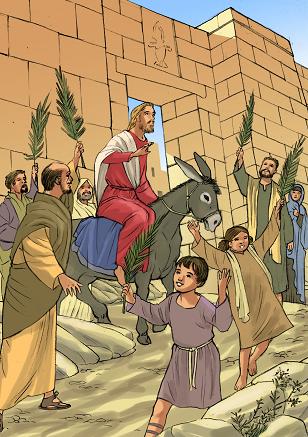 ZABAWA:Wiersz:Hosanna, Hosanna, Słuchaj, jak ludzie wołają. Jadącego na osiołku Króla pozdrawiają. Jedzie do Jerozolimy W pokorze i miłości, To Jezus i Mesjasz, Z nieba tu zagościł.(Dzieci przez cały czas uderzają w podłogę, aby naśladować stukot kopytek osiołka.) Karta pracy: Na kartce A4: Narysuj i pokoloruj palmę wielkanocną.